Прием молодых избирателей18 октября 2018 года прием в Общественной молодежной приемной Тагилстроевского района (Дом детского творчества Тагилстроевского района) вел член Тагилстроевской районной молодежной избирательной комиссии с решающим голосом Алексей Шантуров. Клуб молодого избирателя (рук. Орликов И.Б.) Дома детского творчества Тагилстроевского района представляла Ксения Неустроева. На встрече обсуждались вопросы, связанные с формированием нового состава МИК. Затрагивалась также тема организации выборов органов школьного самоуправления, в частности в МБОУ СОШ № 66.  Стороны согласились с тем, что такие выборы должны проводиться при участии Тагилстроевской  районной молодежной избирательной комиссии, а организовывать голосование необходимо участковой МИК.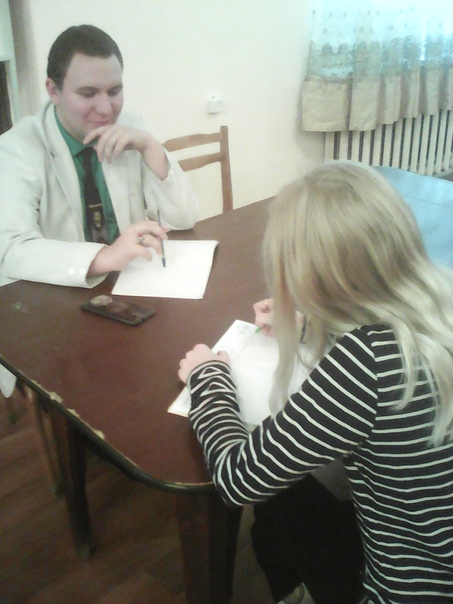 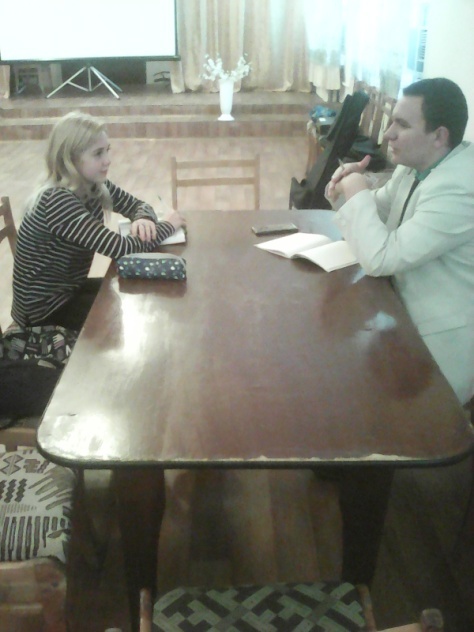 